Letter from J B Priestley from the trenches, 1916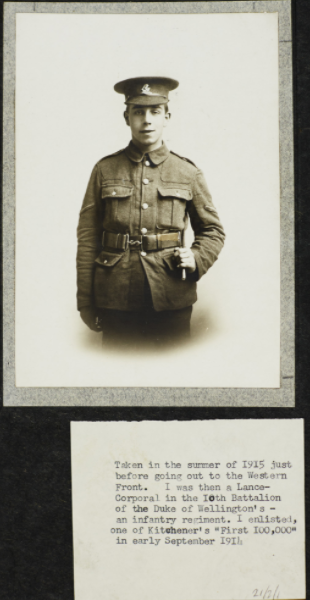 In the trenches1/1/16My Dear Parents,I am writing this on the evening of the first day of the new year. We came into the trenches (an emergency call) the day before yesterday, but we are in the reserve trenches, not the firing line. I am writing this in my dugout (about two feet high and five feet long) by the miserable light of a guttering, little bit of candle. Soon it will go out, and then (for its only 5.30 and a wild night) come the long, long dark hours until ‘stand to’ in the morning.Last night, old year’s night, was a nightmare evening. At 1 o’clock, the troops in the front line made two bomb attacks on the German front line, and we’d to support them. For an hour, it was literally hell upon earth. I had to spend most[the letter continues on the right hand page first]of the time crouched in the mud by the side of a machine gun. It was going nearly all the time, and the noise nearly stunned me, then the sickly smell of cordite, and the dense masses of steam from the water cooler didn’t improve matters. Both our artillery and theirs were going for all they were worth, and they lit up the sky. You could see some of the shells going through the air, swift, red streaks. Then an incessant stream of bullets from both sides, bombs, trench mortars, making a hellish din, and the sky lit up with a mad medley of shells, searchlights, star lights, the green and red rockets (used for signalling purposes); just about an hour of hell, and that was our introduction[on the right hand page]to the year of 1916! This morning I learned that we lost about 80 men and several officers, so that it cost us pretty dearly. I enjoyed the parcel hugely, and the pudding was splendid! Please thank Mrs What’s-her-name for her kind gift. It is very comfortable. I’m afraid that you would hardly recognise me if you saw me now. It is three days since I had a shave, and two since I had a wash. I’m a mask of mud. My hair is matted, and I resemble an Australian beachcomber.This is morning of Jan. 2nd. We go into the firing line this afternoon for four days. By the way, if you can get hold of any old paperbacked sixpenny novels (such as Jacobs, Stanley Weyman – light stuff) please send some in your next parcel. No magazines; there’s not enough reading matter and the quality is bad. Only old copies, you know, don’t buy new ones.I saw a tin the other day, labelled Mackintosh’s Chocolate Toffee de Luxe. It sounds so weird that I’d like some if you can procure any, please!Yours affectionately,
Jack P.WRITING TASK: Priestley volunteered and signed up to the British Army, serving in the Duke of Wellington’s (West Riding Regiment). He saw it as his responsibility to respond to the campaign to recruit soldiers. He went along to enlist at a young age. During his time on the front line, Priestley was dramatically buried alive from a trench explosion, and gassed.Look at the image of Priestley in 1915 with his letter from the trenches and explore the following key questions: • Why did Priestley volunteer for the army?•  What responsibilities would Priestley have had whilst serving in the army?